GREENWOOD PUBLIC SCHOOL, ADITYAPURAM, GWALIOR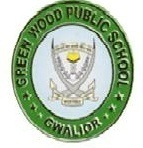 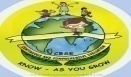 OUR MOTTO- DEVELOPMENT WITH DELIGHTXII COMMERCE SYLLABUS FOR FIRST PERIODIC ASSESSMENT (2023-24)SD/-PRINCIPALSUBJECTSYLLABUSENGLISHFlamingo-Ch-1: The Last Lesson, Ch-2: Lost Spring, Ch-3: Deep WaterVistas-Ch-1: The Third Level, Ch-2: The Tiger King, Ch-3: Journey to the end of the EarthPoetry- Ch-1: My Mother at Sixty Six, Ch-3: Keeping Quiet, Ch-4: A Thing of BeautyWriting Skills-Notice, Formal/Informal Invitation, Letters- Job Application, Letter to Editor, Article/Report writing, descriptive and analytical in nature.BUSINESS STUDIESCh-1 Nature and Significance of Management, Ch-2 Principles of ManagementCh-3 Business Environment, Ch-4 PlanningECONOMICSIndian Economic Development: Ch-1 Indian Economy on the Eve of Independence, Ch-2 Five Year Plans in IndiaMacroeconomics: Ch-1 Introduction to Macroeconomics, Ch-2 Circular Flow of Income, Ch-3 National Income and Related AggregatesACCOUNTANCYChapter 01: Accounting for NPO, Chapter 02: Accounting for Partnership Firms Chapter 03: Goodwill: Nature and ValuationPAINTINGThe Bengal School of Painting, Modern Trends in Indian ArtPHYSICAL EDUCATIONUnit-1: Planning in Sports, Unit-2: Children & Women in Sports, Unit-3: Yoga